                      Диспансеризация и профосмотры Приказ Минздрава России от 13.03.2019 N 124н "Об утверждении порядка проведения профилактического медицинского осмотра и диспансеризации определенных групп взрослого населения" (Зарегистрировано в Минюсте России 24.04.2019 N 54495)﻿ «Диспансеризация нужна как эффективная технология снижения смертности и с этой позиции она и должна прежде всего оцениваться» (В.В.Путин)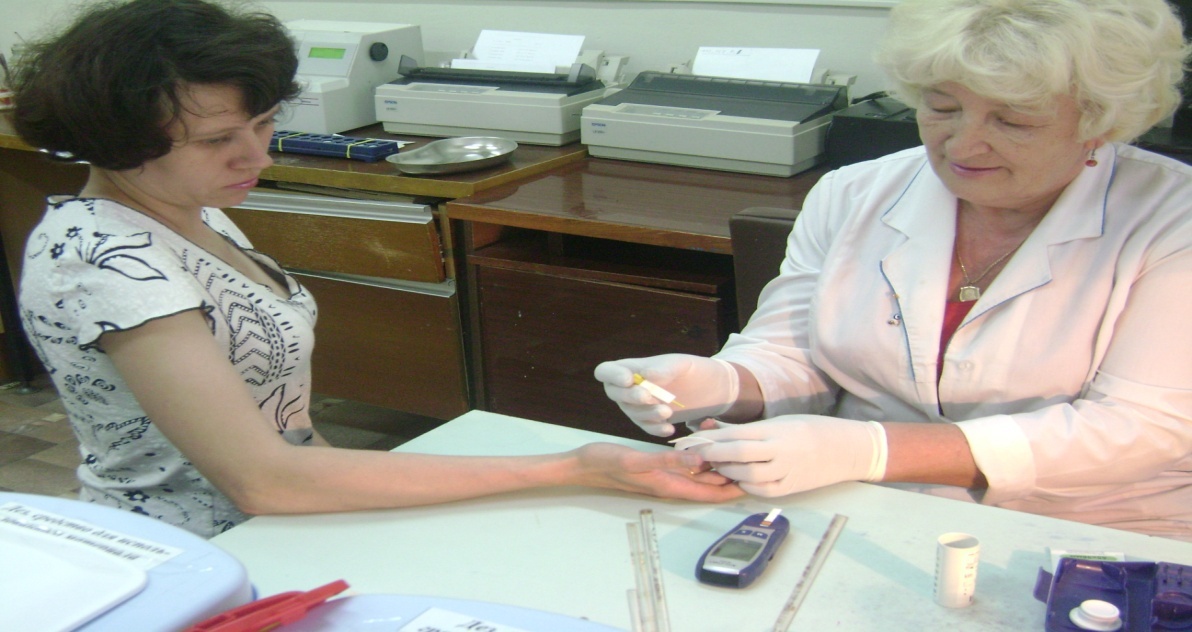 Основные цели диспансеризации:   Раннее выявление хронических неинфекционных заболеваний, являющихся основной причиной инвалидности и преждевременной смертности населения Российской Федерации (далее - хронические неинфекционные заболевания), к которым относятся:- болезни системы кровообращения и, в первую очередь, ишемическая болезнь сердца и цереброваскулярные заболевания;- злокачественные новообразования;- сахарный диабет;- хронические болезни легких.- Указанные болезни обуславливают более 75% всей смертности населения нашей страны.Кроме того, диспансеризация направлена на выявление и коррекцию основных факторов риска развития указанных заболеваний, к которым относятся:- повышенный уровень артериального давления;- повышенный уровень холестерина в крови;- повышенный уровень глюкозы в крови;- курение табака;- пагубное потребление алкоголя;- нерациональное питание;- низкая  физическая активность;- избыточная масса тела или ожирение.   Важной особенностью диспансеризации является не только раннее выявление хронических неинфекционных заболеваний и факторов риска их развития, но и проведение всем гражданам, имеющим указанные факторы риска, краткого профилактического консультирования, а также для лиц с высоким и очень высоким суммарным сердечно-сосудистым риском индивидуального углубленного и группового (школа пациента) профилактического консультирования.   Такие активные профилактические вмешательства позволяют достаточно быстро и в значительной степени снизить вероятность развития у каждого конкретного человека опасных хронических неинфекционных заболеваний, а у лиц уже страдающих такими заболеваниями значительно уменьшить тяжесть течения заболевания и частоту развития осложнений.Профилактический  медицинский  осмотр  (профосмотр)проводится ежегодно  в качестве самостоятельного мероприятия, в рамках диспансеризации, в рамках диспансерного наблюдения по поводу хронических заболеваний (при проведении первого в текущем году диспансерного приема).           ГОДА, ПОДЛЕЖАЩИЕ  ПРОФОСМОТРАМ  в  2019 году(в качестве самостоятельного мероприятия или диспансерного наблюдения)В возрасте 40 лет и старше профосмотр  проводится  ежегодно                   в рамках диспансеризации.          ОБЪЕМ   ОБСЛЕДОВАНИЙ  ПО  ГОДАМ  ПРИ  ПРОФОСМОТРАХ По завершению обследования – осмотр врачом-терапевтом участковым, или врачом центра здоровья, или врачом отделения медицинской профилактики.ДИСПАНСЕРИЗАЦИЯ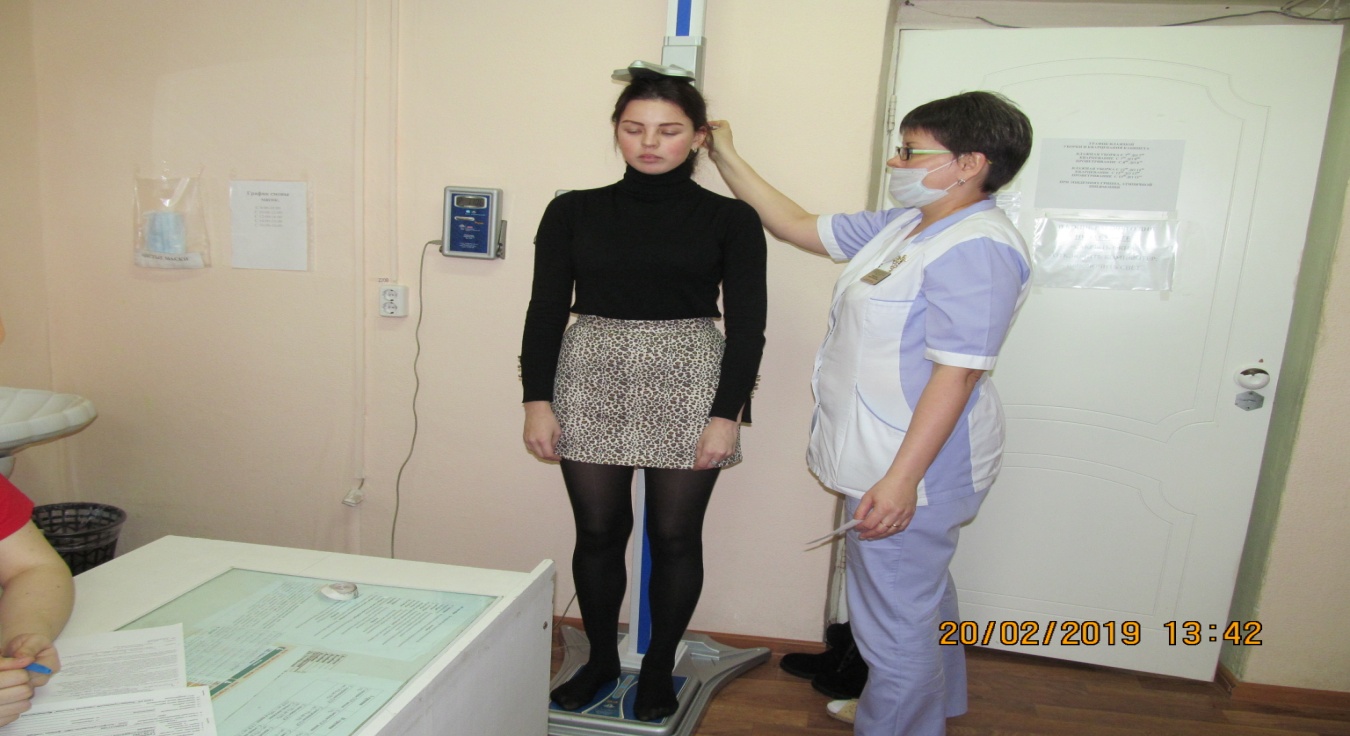 Диспансеризация – комплекс мероприятий, включающий в себя профилактический медицинский осмотр и дополнительные методы обследований, проводимых в целях оценки состояния здоровья (включая определение группы здоровья и группы диспансерного наблюдения).   Дополнительные обследования, не включенные в профосмотр: клинический анализ крови (далее – ОАК, общий анализ крови), мероприятия по онкологическому скринингу. Онкологический  скрининг направлен на  выявление злокачественных новообразований на ранних стадиях, включает следующие исследования: цитология мазка с шейки матки – 1раз в 3 года; маммография  у женщин  от 40 до 75 лет 1 раз в 2 года;  определение  простатспецифического антигена (ПСА) у мужчин  в возрасте 45, 50, 55, 60, 64 лет; ФГДС – фиброгастродуоденоскопия однократно в 45 лет; исследование кала на скрытую кровь в возрасте от 40 до 64 лет 1 раз в 2 года, от 65 до 75 лет ежегодно; осмотр врачом на выявление визуальных локализаций онкологических заболеваний.С 18 лет до 39 лет включительно диспансеризация  проводится1 раз в 3 года.ГОДА, ПОДЛЕЖАЩИЕ ДИСПАНСЕРИЗАЦИИ 1 РАЗ В ТРИ ГОДА в 2019 годуВ возрасте 40 лет и старше диспансеризация  проводится  ежегодно. ОБЪЕМ   ОБСЛЕДОВАНИЙ  НА  1 ЭТАПЕ ДИСПАНСЕРИЗАЦИИ  Примечания:  1. Сокращения:  АД – артериальное давление; ВГД – внутриглазное давление; ЭКГ – электрокардиограмма; ОАК – общий анализ крови; ПСА –  простат-специфический  антиген крови  (скрининг на выявление злокачественного новообразования  предстательной железы у мужчин); ФГДС – фиброгастродуоденоскопия.2.Антропометрия включает: измерение роста, окружности талии, массы тела,  определение индекса массы тела.3.Сроки проведения некоторых исследований  в ГАУЗ КО АСГБ отличаются от сроков, установленных приказом МЗ РФ №124 от 13.03 2019г.:3.1. Флюорография легких жителям Кемеровской области выполняется ежегодно, согласно приказу ДОЗН КО от 21.01.2019г. №80 и другим документам, с учетом неблагоприятной эпидемиологической ситуации по туберкулезу на территории области (по приказу МЗ  РФ №124 – 1 раз в 2 года);2.2.Цитология мазка с шейки матки у женщин выполняется 1 раз в  3 года с 18 лет до 69 лет включительно, с учетом требований приказа ДОЗН КО от 26.06.2018г. №1026 «О проведении на территории Кемеровской области скрининга рака шейки матки» (по приказу МЗ  РФ №124 –  до 63 лет включительно).ВТОРОЙ  ЭТАП  ДИСПАНСЕРИЗАЦИИпроводится с целью  дополнительного обследования и уточнения диагноза заболевания  в случае выявленных отклонений от нормы                            в ходе 1 этапа  диспансеризации. Выполняются  некоторые из нижеперечисленных исследований, соответственно профилю выявленных изменений:Дуплексное сканирование брахиоцефальных артерий,  колоноскопия, ФГДС, спирометрия,  рентгенография и компьютерная томография  легких, консультация  врачей-специалистов: невролога, хирурга (уролога, колопроктолога), акушера-гинеколога, оториноларинголога,, офтальмолога.1-й и  2-й этапы  завершаются осмотром врача-терапевта  участкового, проведением индивидуального или группового профилактического консультирования по выявленным факторам риска.Где и когда можно пройти  диспансеризацию  и  профосмотры:Граждане  проходят диспансеризацию в медицинской организации по месту жительства гражданина, в которой они получают первичную медико-санитарную помощь  без предварительной  записи! БЕСПЛАТНО!ГАУЗ КО АСГБ предлагает пройти указанные профилактические мероприятия по адресам:Обратите внимание!С 2019 года у работающих появился официальный оплачиваемый день для прохождение диспансеризации. В главе 28 Трудового кодекса появилась новая статья 185.1, по которой раз в три года работодатель должен предоставить сотруднику день с сохранением зарплаты для прохождения диспансеризации. А сотрудники, которым осталось меньше пяти лет до пенсии, и всем работающие  пенсионеры, в том числе по выслуге лет, теперь  имеют право на два дня на обследование ежегодно. Cогласуйте день с руководством и напишите заявление.   В поликлинике по вашей просьбе выдадут  дать справку о том, что Вы проходили обследование в рамках диспансеризации. 
Заботьтесь о своем здоровье - это ваше законное право! Регулярное прохождение диспансеризации позволит Вам в значительной степени уменьшить вероятность развития наиболее опасных заболеваний, являющихся основной причиной инвалидности и смертности населения или выявить их на ранней стадии развития, когда их лечение наиболее эффективно.БУДЬТЕ ЗДОРОВЫ!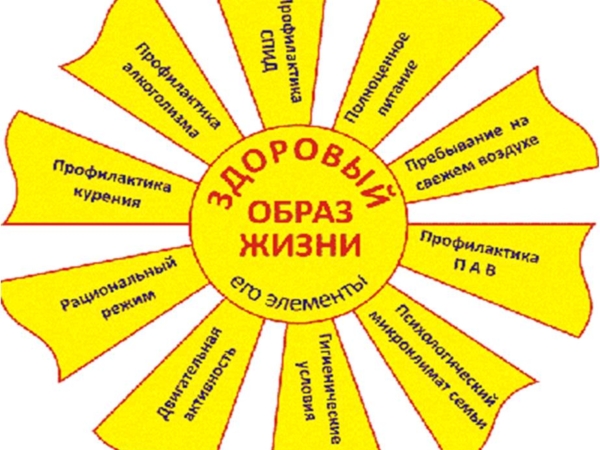 Подготовила: М.П. Медуха, зам. главного врача по амбулаторно-  поликлинической  работе. Телефон (838453)5-24-76.Диспансеризация и профосмотры взрослого населения(краткая информация для граждан о  порядке их прохождения)ГАУЗ КО АСГБ (Государственное автономное учреждение здравоохранения  Кемеровской области «Анжеро-Судженская городская больница»)приглашает  Вас  пройтивсеобщую диспансеризацию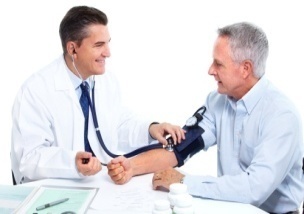 200019199920199722199623199425199326199128199029198831198732198534198435198237198138197940МУЖЧИНЫ 19,20,22,23,25,26,28,29,31,32, 34 годаАнкетирование, антропометрия,измерение АД,холестерин крови, глюкоза крови, флюорография легких,ЭКГ при первом прохождении профосмотраизмерение ВГД при первом прохождении профосмотраЖЕНЩИНЫ19,20,22,23,25,26,28,29,31,32, 34 года Анкетирование, антропометрия,измерение АД,холестерин крови, глюкоза крови, флюорография легких﻿,осмотр акушеркой,ЭКГ при первом прохождении профосмотраизмерение ВГД при первом прохождении профосмотраМУЖЧИНЫ 35,37,38 летАнкетирование, антропометрия, измерение АД,  холестерин крови, глюкоза крови, флюорография легких, ЭКГ всем,﻿измерение ВГД при первом прохождении профосмотра ЖЕНЩИНЫ 35,37,38 лет Анкетирование, антропометрия, измерение АД,  холестерин крови, глюкоза крови, флюорография легких﻿,  осмотр акушеркой,  ﻿ ЭКГ всем,﻿измерение ВГД при первом прохождении профосмотра ﻿МУЖЧИНЫ40лет  и старшеАнкетирование, антропометрия, измерение АД,  холестерин крови, глюкоза крови, флюорография легких, ЭКГ всем, измерение ВГД всем﻿ЖЕНЩИНЫ40лет  и старше  Анкетирование, антропометрия, измерение АД,   холестерин крови, глюкоза крови,  флюорография легких, осмотр акушеркой, ЭКГ всем, измерение ВГД всем200118199821199524199227198930198633198336198039МУЖЧИНЫ 18,21.24,27, 30,33 годаАнкетирование, антропометрия, измерение АД,  холестерин крови, глюкоза крови, флюорография легких, ЭКГ при первом прохождении диспансеризации,измерение ВГД при первом прохождении диспансеризации.ЖЕНЩИНЫ18,21.24,27, 30,33 года  Анкетирование, антропометрия, измерение АД,  холестерин крови, глюкоза крови, флюорография легких﻿, осмотр акушеркой, цитология мазка, ЭКГ при первом прохождении диспансеризации, измерение ВГД при первом прохождении диспансеризации. МУЖЧИНЫ 36,39 летАнкетирование, антропометрия, измерение АД,  холестерин крови, глюкоза крови, флюорография легких, ЭКГ всем,﻿измерение ВГД при первом прохождении диспансеризации.ЖЕНЩИНЫ 36,39 летАнкетирование, антропометрия, измерение АД,  холестерин крови, глюкоза крови, флюорография легких﻿,  осмотр акушеркой, цитология мазка, ﻿ ЭКГ всем,﻿измерение ВГД при первом прохождении диспансеризации. ﻿МУЖЧИНЫ40-64лет  Анкетирование, антропометрия, измерение АД,  холестерин крови, глюкоза крови, ОАК, флюорография легких, ЭКГ, измерение ВГД,кал на скрытую кровь с  40 лет до  64лет 1раз   в  2 года,ПСA  в 45,  50,  55,  60,  64 лет,ФГДС  в  45 лет﻿ЖЕНЩИНЫ40-64лет   Анкетирование, антропометрия, измерение АД,   холестерин крови, глюкоза крови,  ОАК, флюорография легких, осмотр акушеркой, цитология мазка 1 раз в 3 года,   ЭКГ,  измерение   ВГД, кал на скрытую кровь с  40 лет  до  64лет1раз  в    2 года, маммография с  40 лет  1 раз  в  2 года, ФГДС в 45 летМУЖЧИНЫ 65 лет и старшеАнкетирование, антропометрия, измерение АД,  холестерин  крови,  глюкоза  крови, ОАК,  флюорография легких,  ЭКГ, измерение ВГД, кал на скрытую кровь с  65  лет до 75 лет 1раз   в   годЖЕНЩИНЫ65 лет и старше Анкетирование, антропометрия, измерение АД,  холестерин  крови,  глюкоза  крови,  ОАК,                   флюорография легких осмотр акушеркой, цитология﻿ мазка в  66 лет, 69 лет,    ЭКГ,   измерение   ВГД, маммография  с  65 лет  до  75  лет 1 раз  в  2 года, кал на скрытую кровь с  65 лет  до 75 лет1раз   в   годНаименование АПУАдрес в г. Анжеро-СудженскеФ.И.О. ответственного за диспансеризациюКонтактный  телефонПоликлиника №1ул. Беловская, 19Маточкина       Светлана Викторовна4-08-70, регистратура        4-09-11Отделение поликлиники №1п.Рудничныйул. Т. Ушакова,4Егорова Александра Викторовнарегистратура        2-68-41Поликлиника №2пер. Профессиональный, 12Рузаев                       Сергей      Анатольевич6-73-65регистратура        6-73-15Поликлиника №3ул. Войкова, 3Белоусова    Валентина      Васильевна6-38-56регистратура        6-38-46 Поликлиника №4ул.К. Маркса, 16Бикбова                Наталья      Викторовна5-44-37 регистратура        4-47-11             Поликлиника №5ул. им.50-летияОктября, 4 Кондрицкая                Юлия                      Сергеевна6-55- 11 регистратура 6-56-11 